Łękawica, dnia ………………………………………….OŚWIADCZENIE	Oświadczam, że dla celów konkursu pod nazwą „Czysta Gmina- Czysty Świat”  wyrażam zgodę  na przetwarzanie danych osobowych i upublicznienie wizerunku mojego dziecka ………………………………………………………………………………………………………………………………………………………………………………………..                   (podpis Rodzica/ opiekuna prawnego)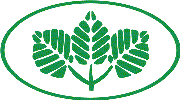 Wojewódzki Fundusz Ochrony Środowiska 
i Gospodarki Wodnej w KatowicachProjekt dofinansowany ze środków Wojewódzkiego Funduszu Ochrony Środowiska 
i Gospodarki Wodnej w Katowicach